П О С Т А Н О В Л Е Н И Еот 06.10.2021   № 1059г. МайкопОб установлении норматива стоимости 1 квадратного метра общей площади жилья по муниципальному образованию «Город Майкоп» на третий квартал 2021 года для расчёта размера социальных выплат, предоставляемых молодым семьям на приобретение жилого помещения или создание объекта индивидуального жилищного строительстваВ соответствии с основным мероприятием «Обеспечение жильём молодых семей» государственной программы Российской Федерации «Обеспечение доступным и комфортным жильем и коммунальными услугами граждан Российской Федерации», утвержденной постановлением Правительства Российской Федерации от 30.12.2017 № 1710, на основании приказа Министерства строительства и жилищно-коммунального хозяйства Российской Федерации от 07.06.2021 № 358/пр «О нормативе стоимости одного квадратного метра общей площади жилого помещения по Российской Федерации на второе полугодие 2021 года и показателях средней рыночной стоимости одного квадратного метра общей площади жилого помещения по субъектам Российской Федерации на III квартал 2021 года», муниципальной программы «Обеспечение жильем молодых семей на 2018 - 2023 годы», утвержденной постановлением Администрации муниципального образования «Город Майкоп» от 31.10.2017 № 1307 «Об утверждении муниципальной программы «Обеспечение жильем молодых семей на 2018-2023 годы» (в редакции постановлений Администрации муниципального образования «Город Майкоп» от  № 454, от  № 1313, от  № 1621, от  № 211, от  № 1189, от  № 1642, от 16.03.2020 №305, от 29.12.2020 № 1488, от 29.03.2021 № 281),                       п о с т а н о в л я ю:1. Утвердить норматив стоимости 1 квадратного метра общей площади жилья по муниципальному образованию «Город Майкоп» на третий квартал 2021 года в размере 37 403 (тридцать семь тысяч четыреста три) рубля для расчёта размера социальных выплат, предоставляемых молодым семьям на приобретение жилого помещения или создание объекта индивидуального жилищного строительства. 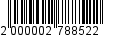 2. Опубликовать настоящее постановление в газете «Майкопские новости».3. Постановление «Об установлении норматива стоимости 1 квадратного метра общей площади жилья по муниципальному образованию «Город Майкоп» на третий квартал 2021 года для расчёта размера социальных выплат, предоставляемых молодым семьям на приобретение жилого помещения или создание объекта индивидуального жилищного строительства» вступает в силу со дня его официального опубликования и распространяется на правоотношения, возникшие с 01.07.2021.Исполняющий обязанностиГлавы муниципального образования «Город Майкоп»                                                                            С.В. СтельмахАдминистрация муниципального образования «Город Майкоп»Республики Адыгея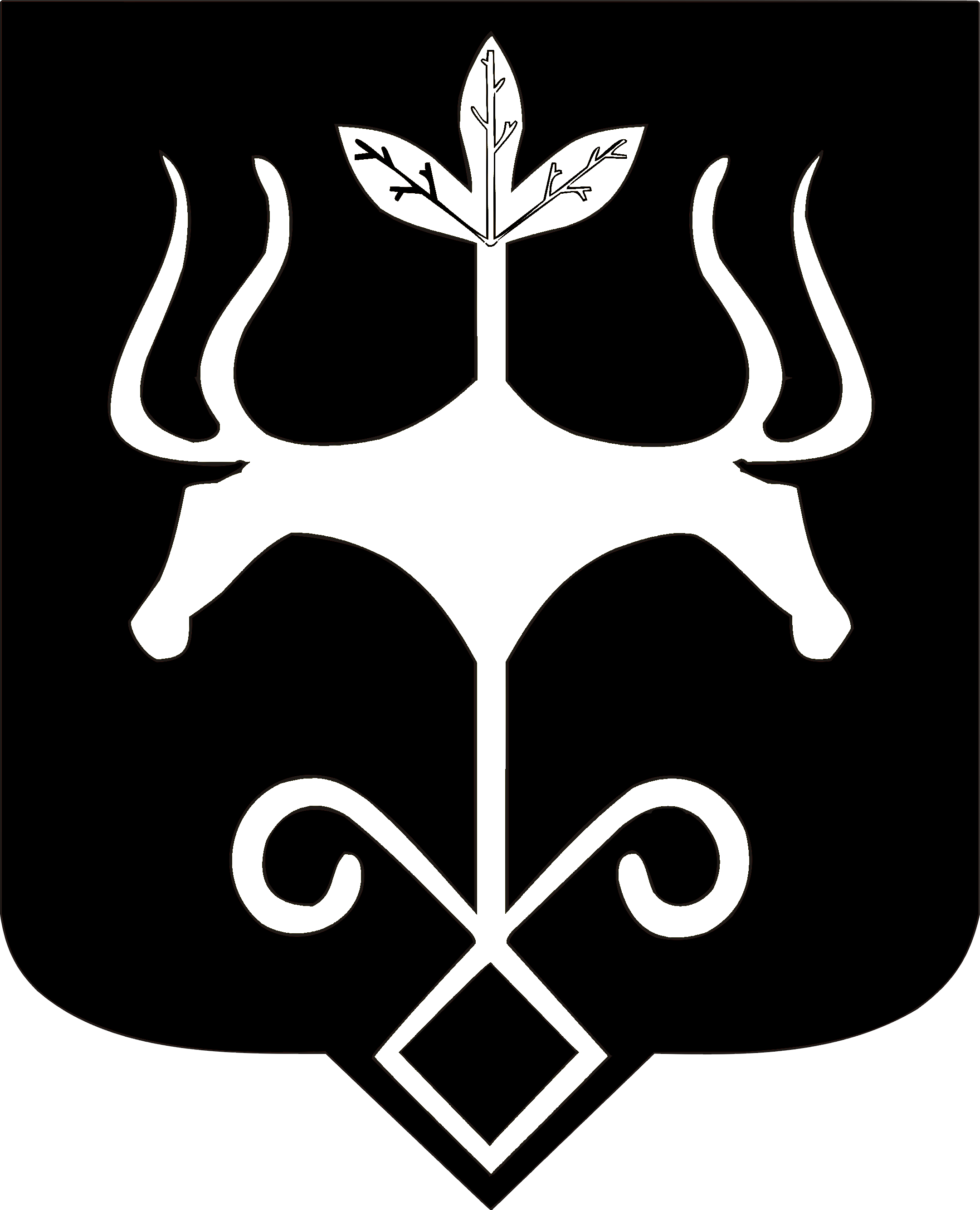 Адыгэ Республикэммуниципальнэ образованиеу 
«Къалэу Мыекъуапэ»  и Администрацие